ShoWorks Nomination User GuideTo Begin: Go to website: Welcome to ShoWorks! (fairwire.com)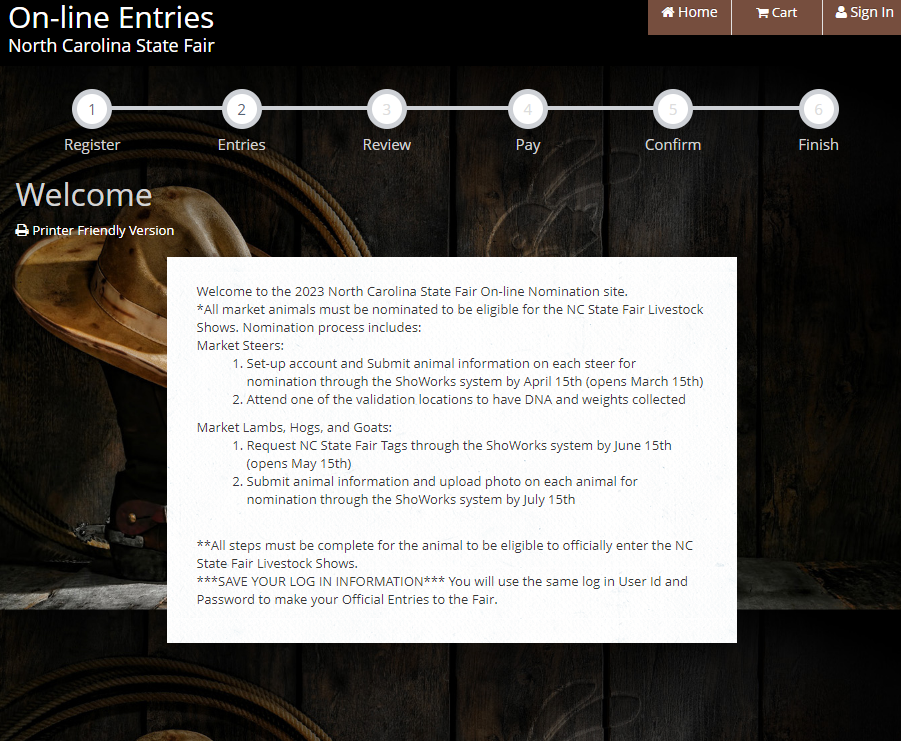 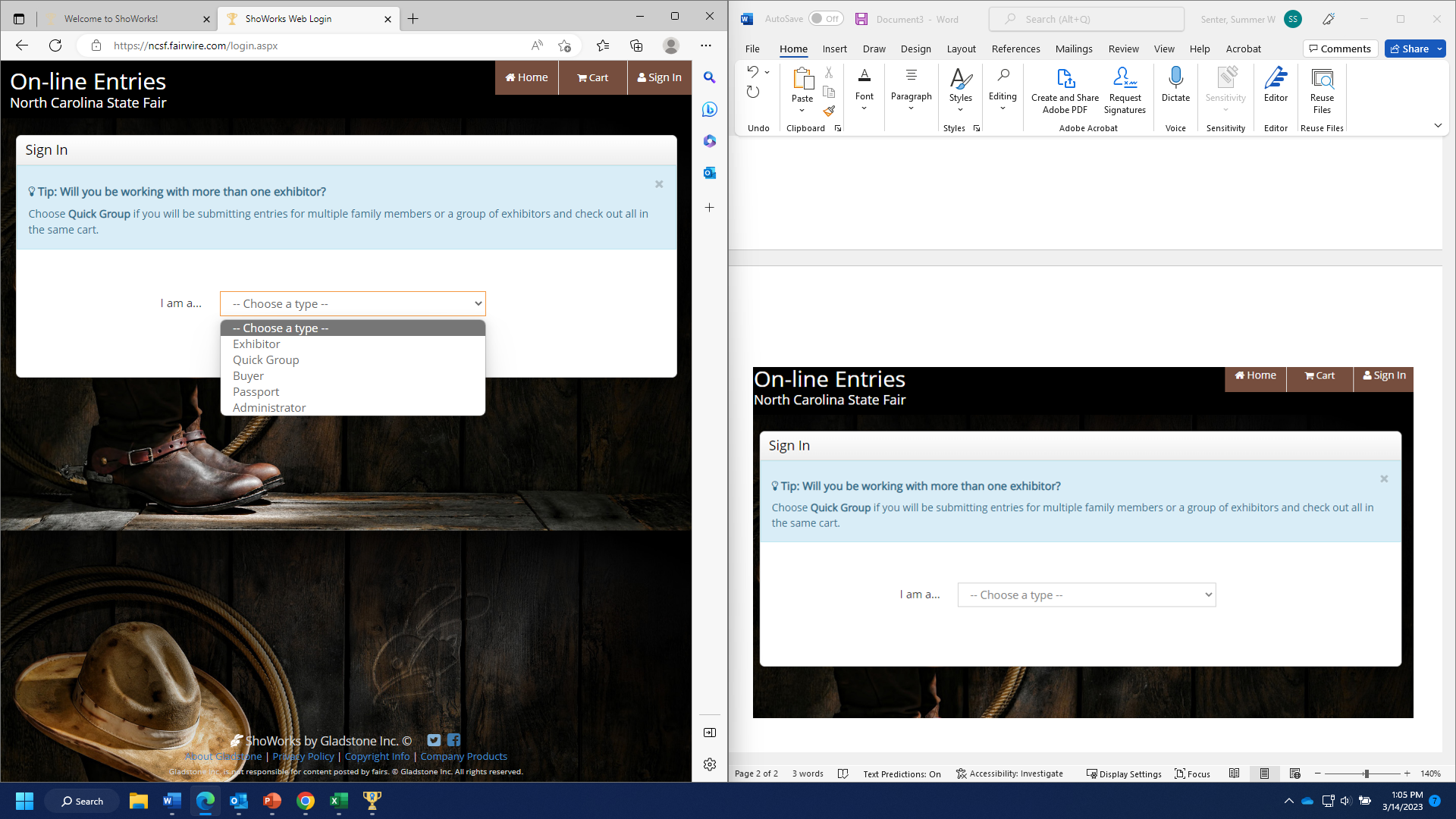 Types of Exhibitor Exhibitor – will have to create a new account every yearPassport – RECOMMENDED; account information will be stored for years, and you can look back and see previous years awards, animal information will be stored, can use to register for other fairsExhibitor…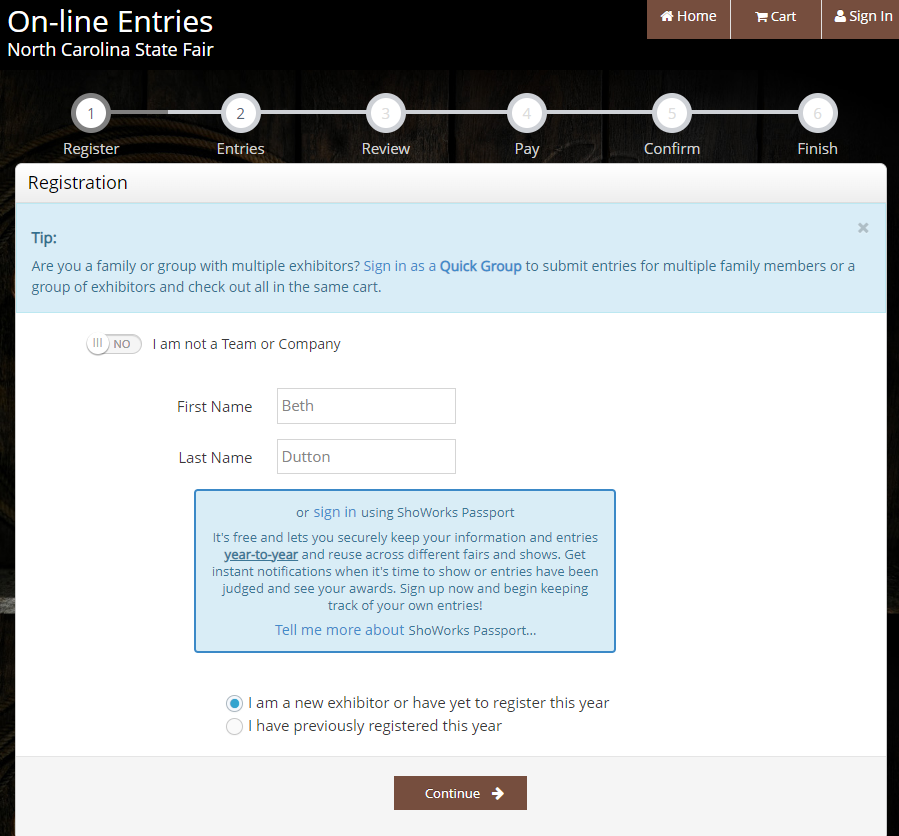 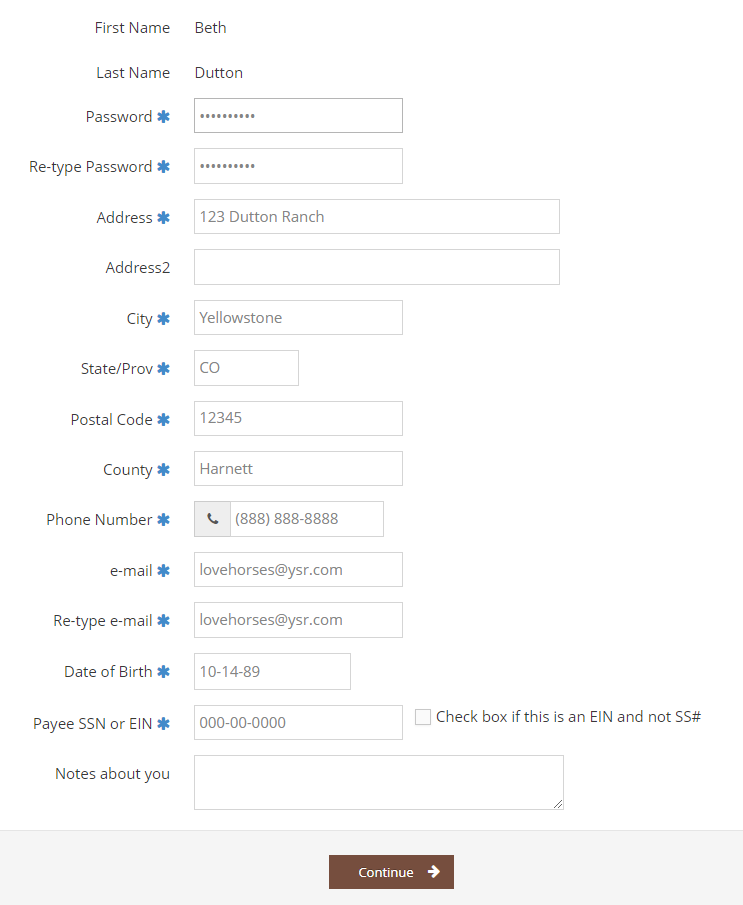 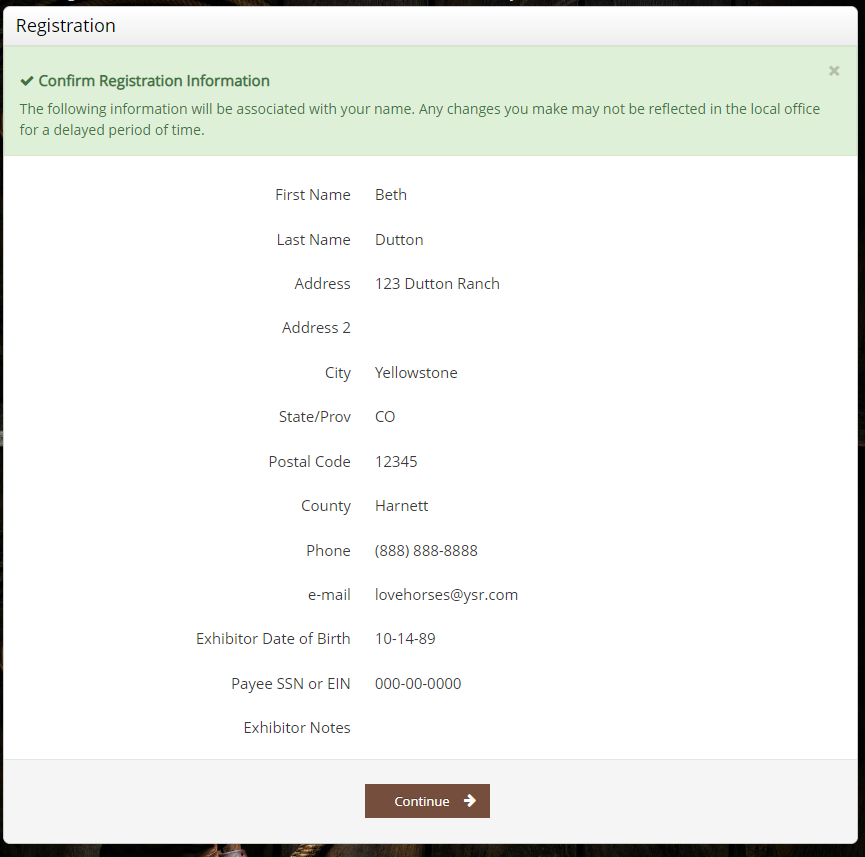 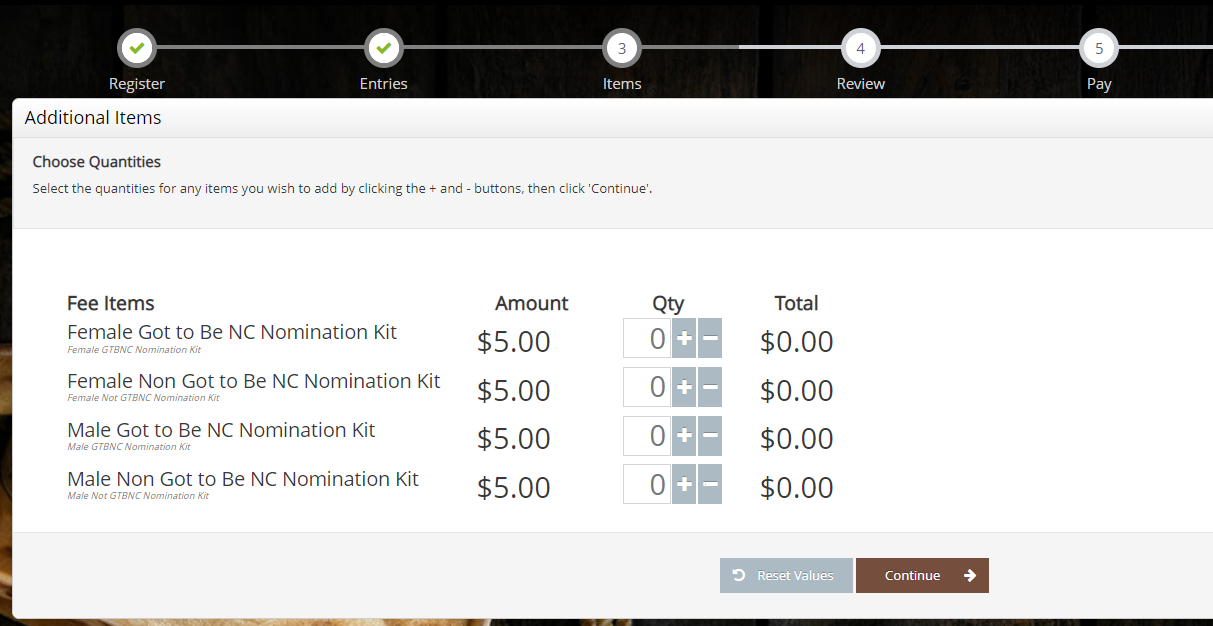 Review Cart – edit if needed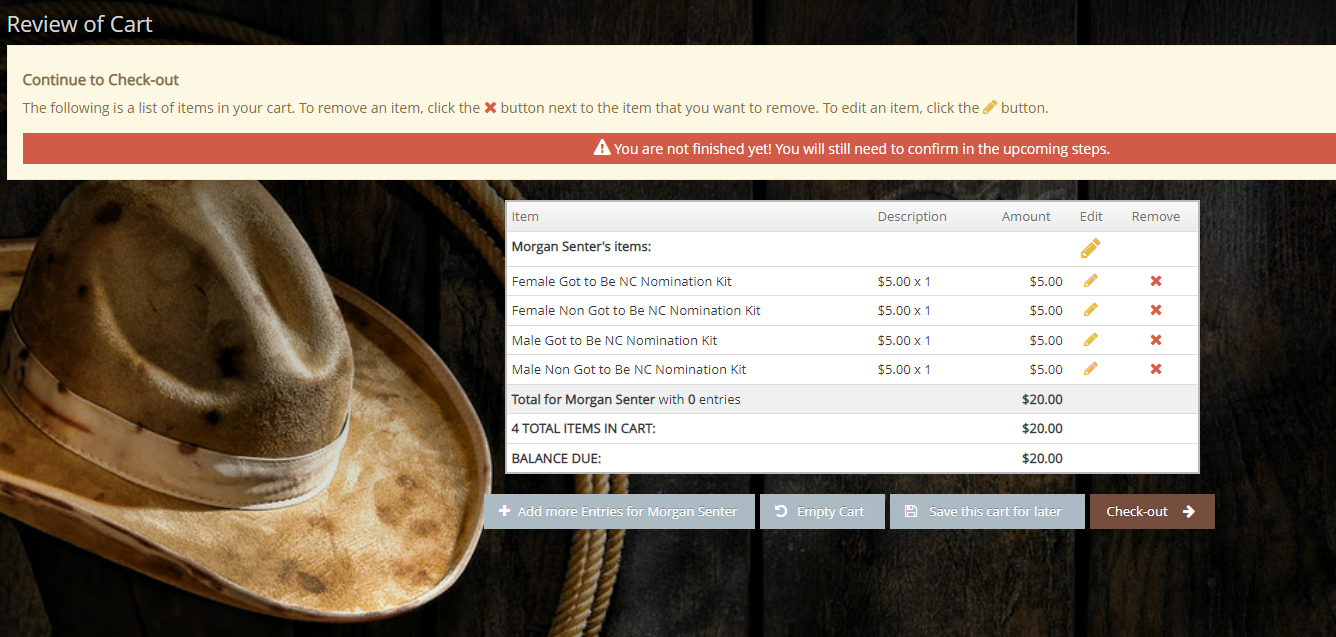 Enter Payment information 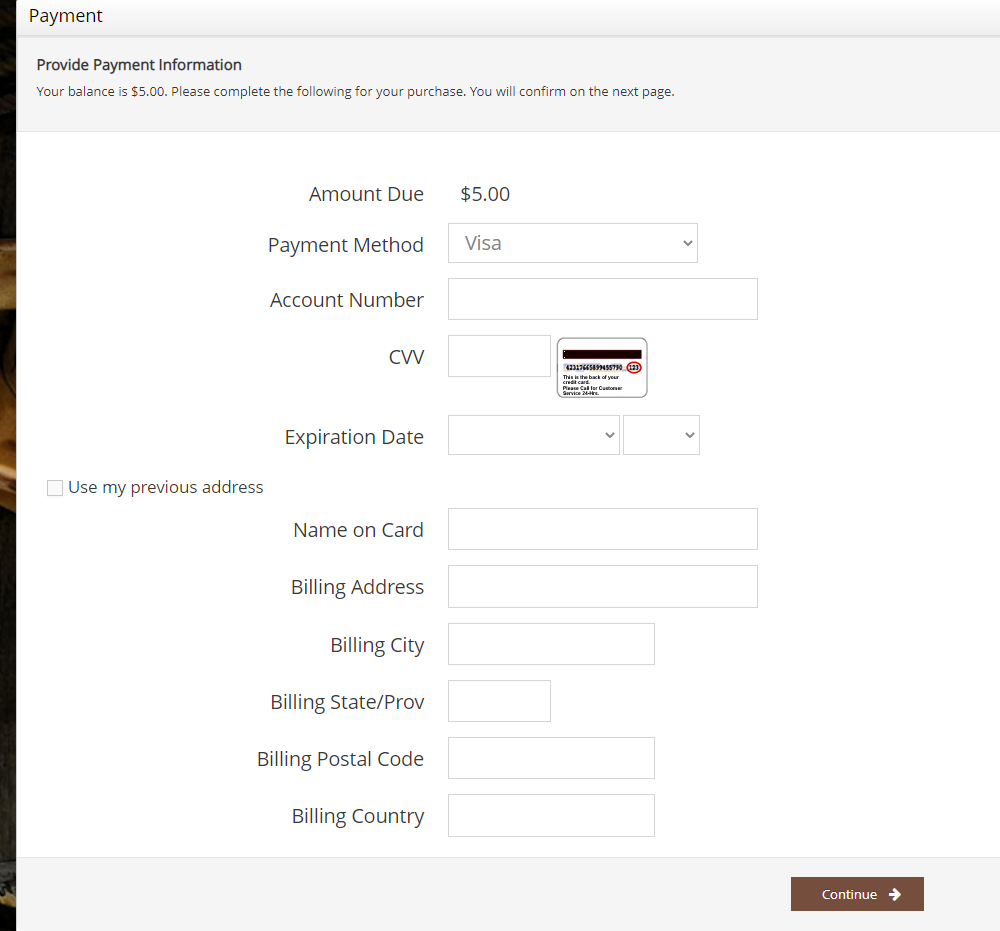 Complete steps 6-Confirm and step 7-Finish.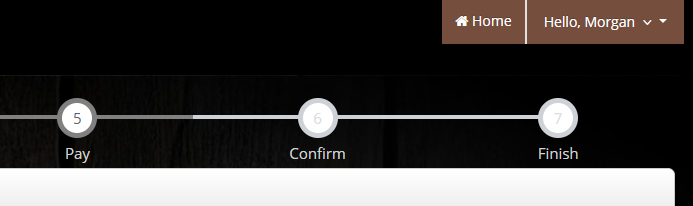 Adding Animal Nominations….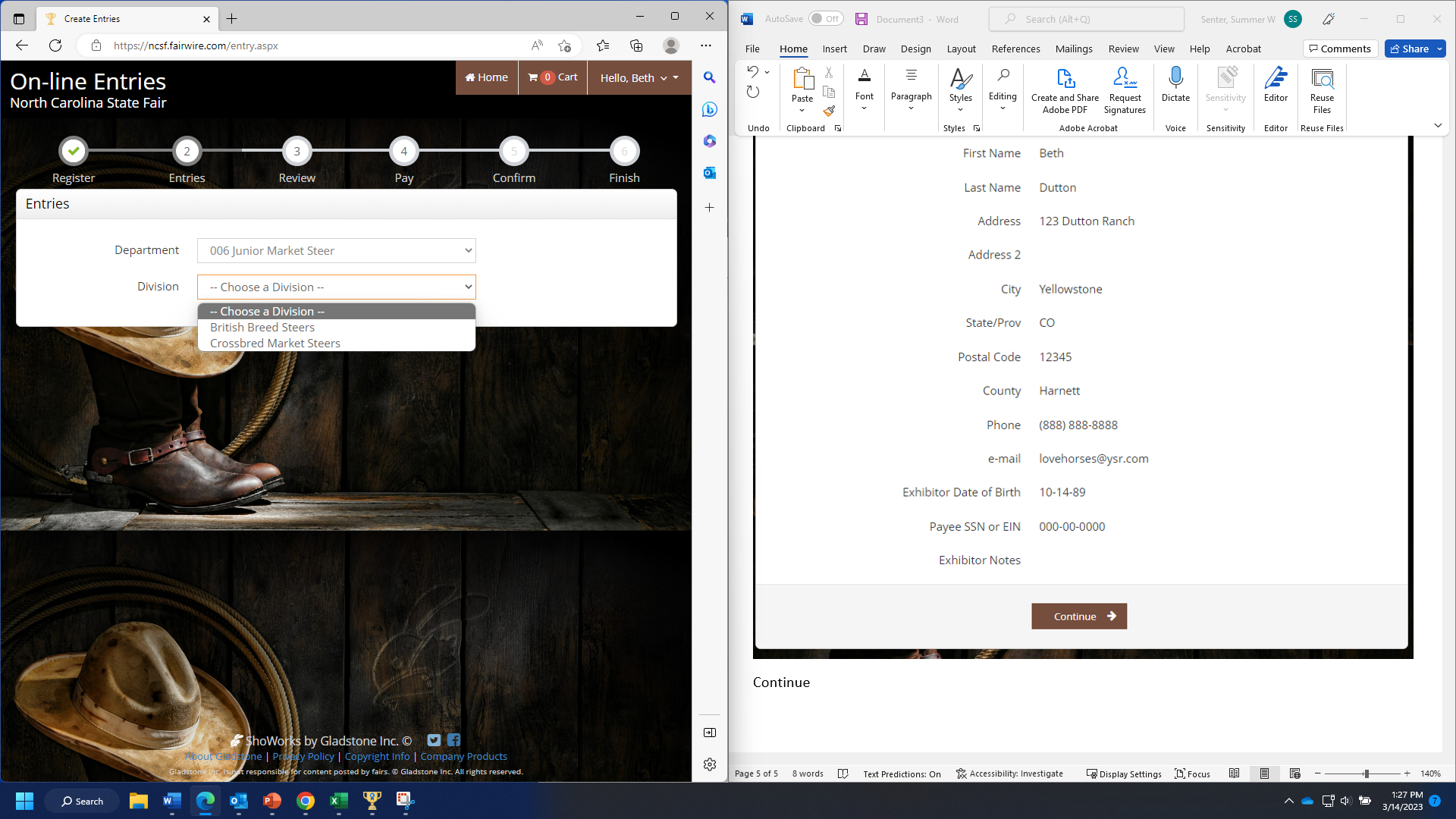 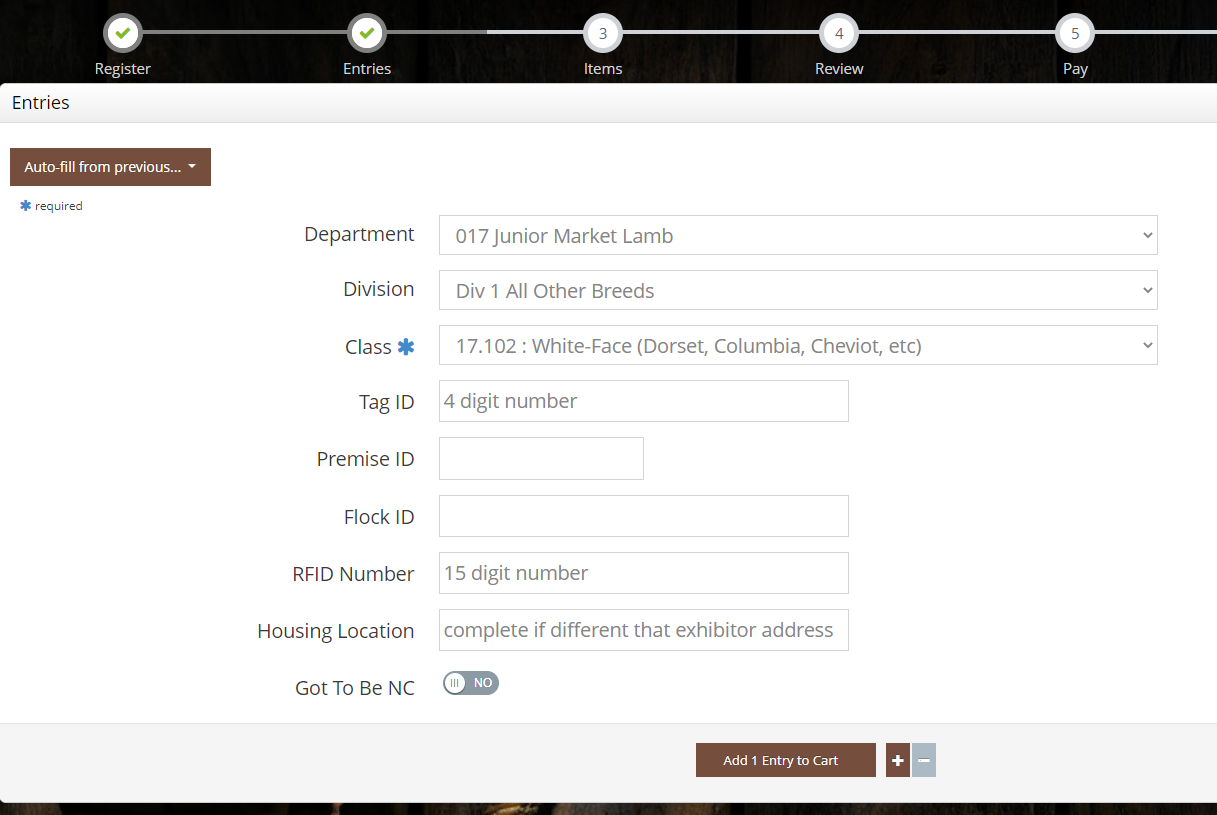 After you Add an entry to your cart you will have to complete a W9 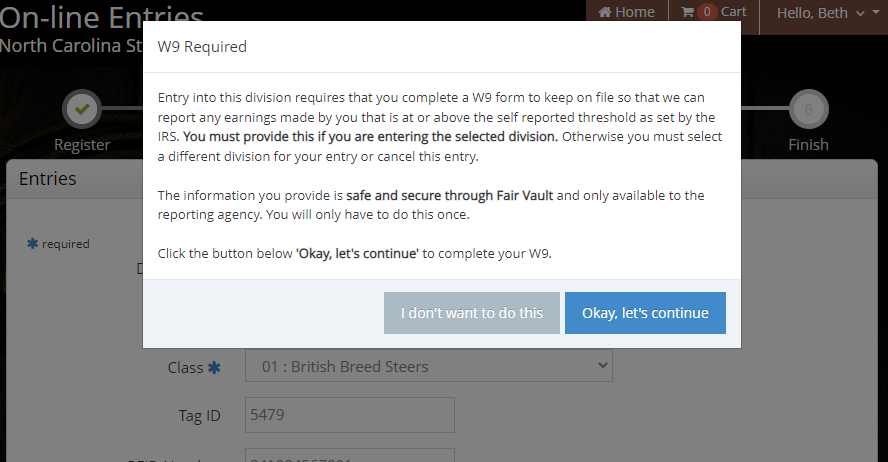 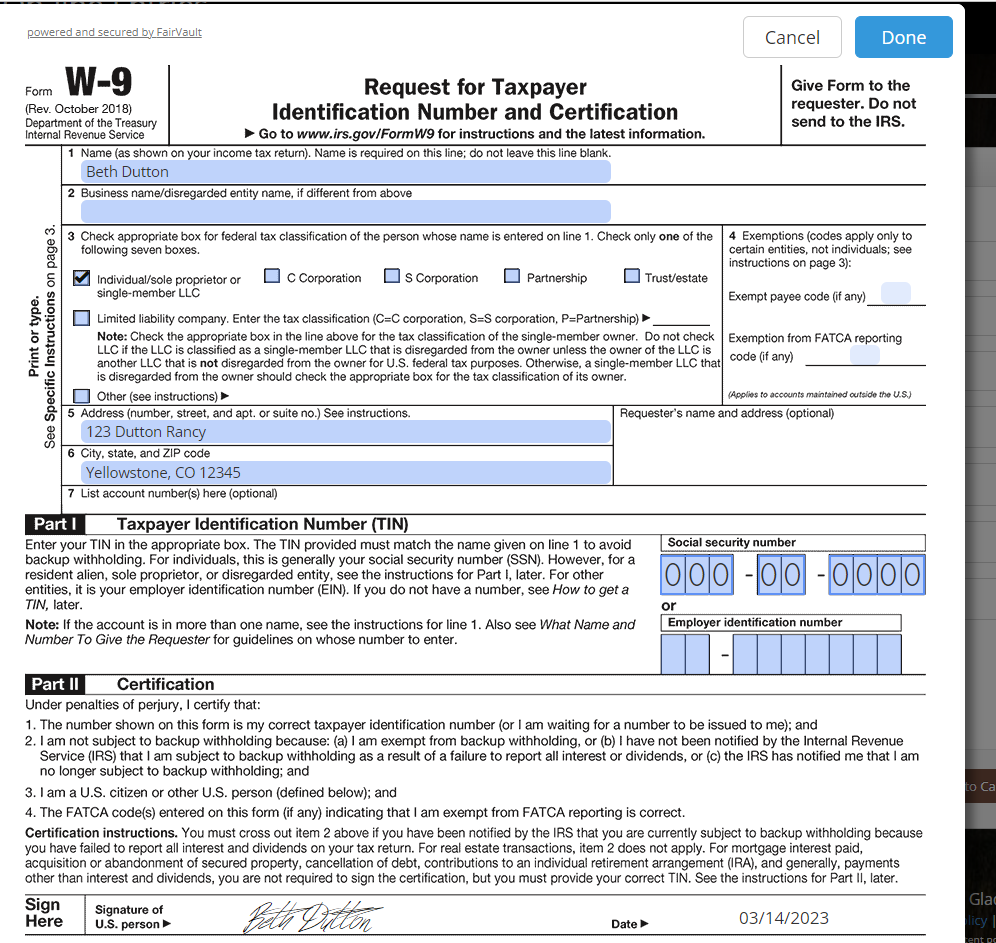 It will then take you back to the Entries Screen where you will clickAdd 1 Entry to Cart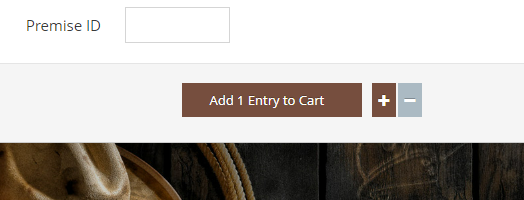 You may add more Entries or click Continue 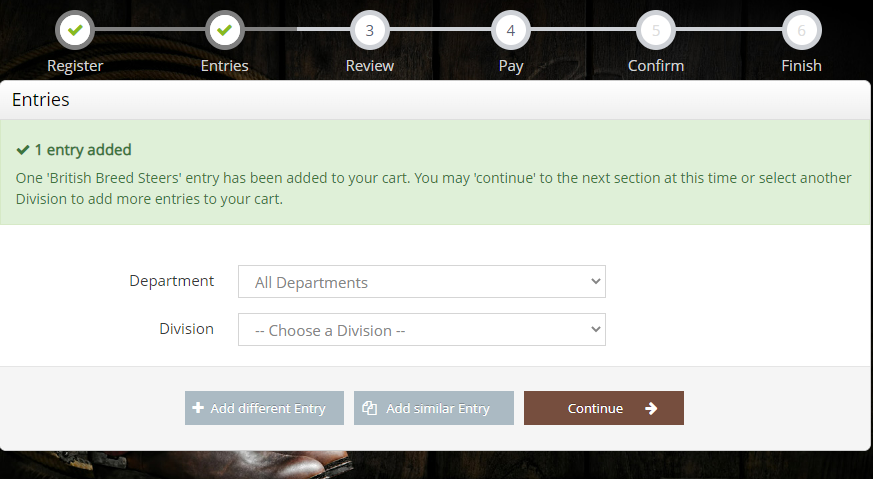 You may now Edit or remove an item, or Check out.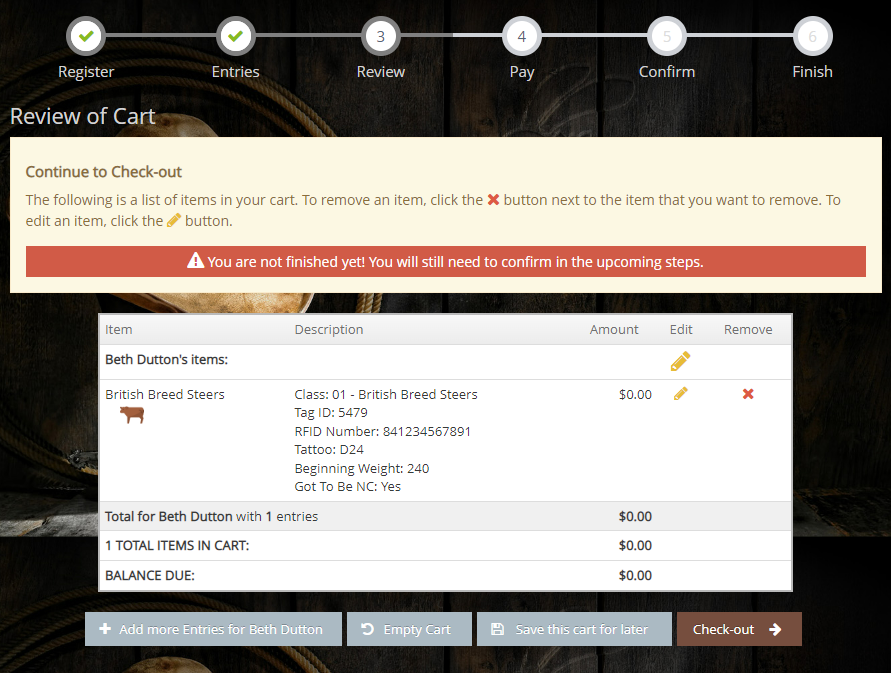 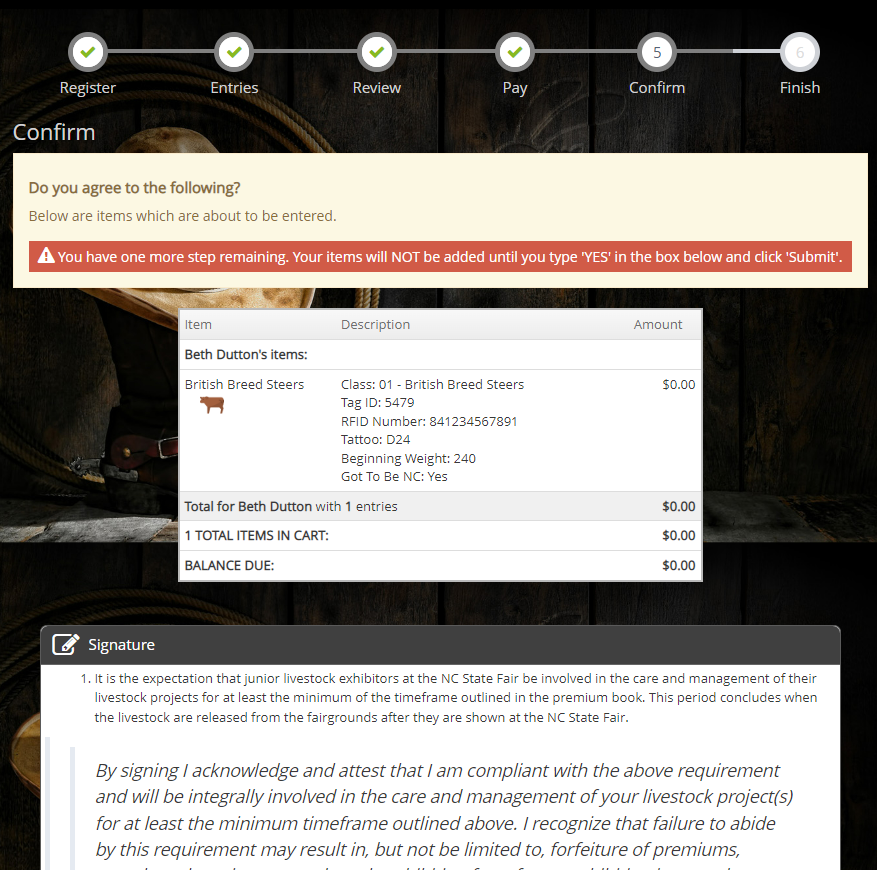 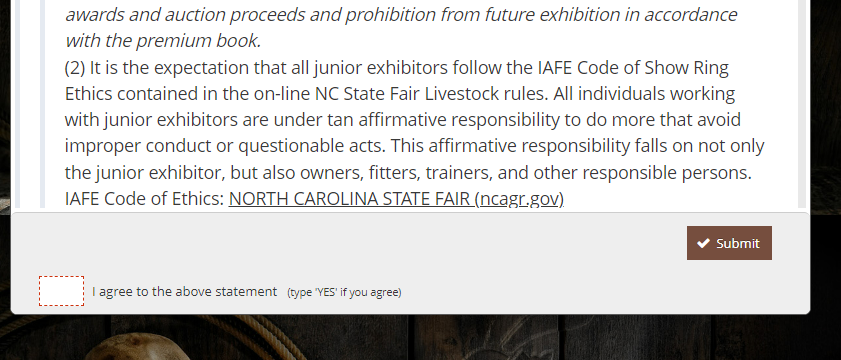 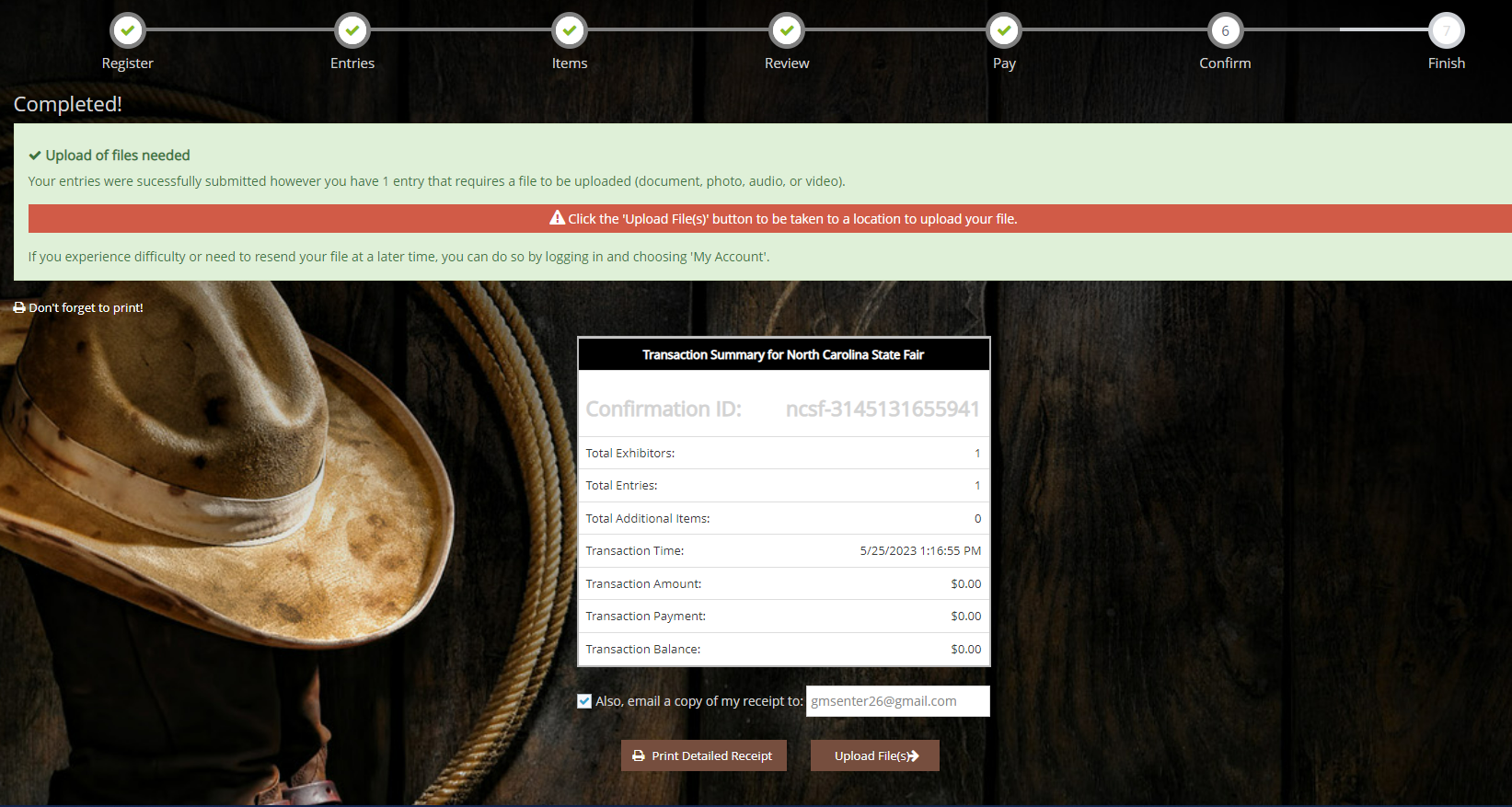 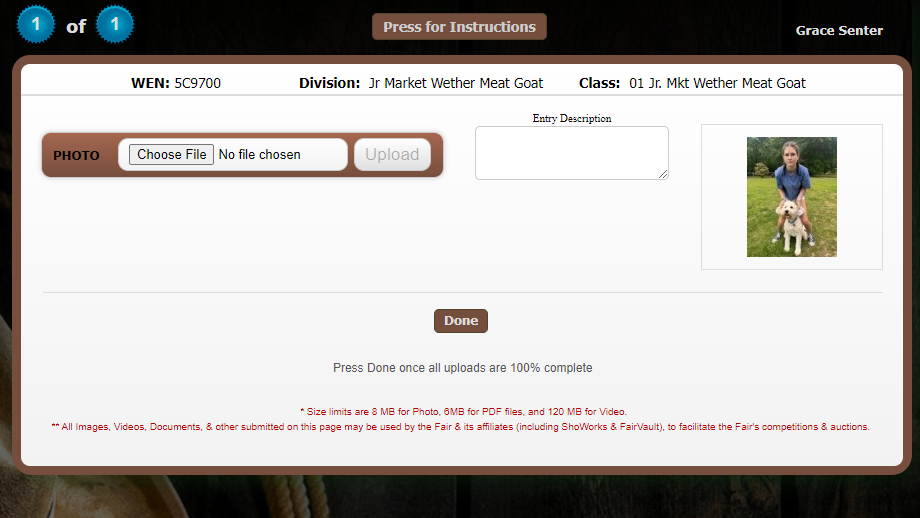 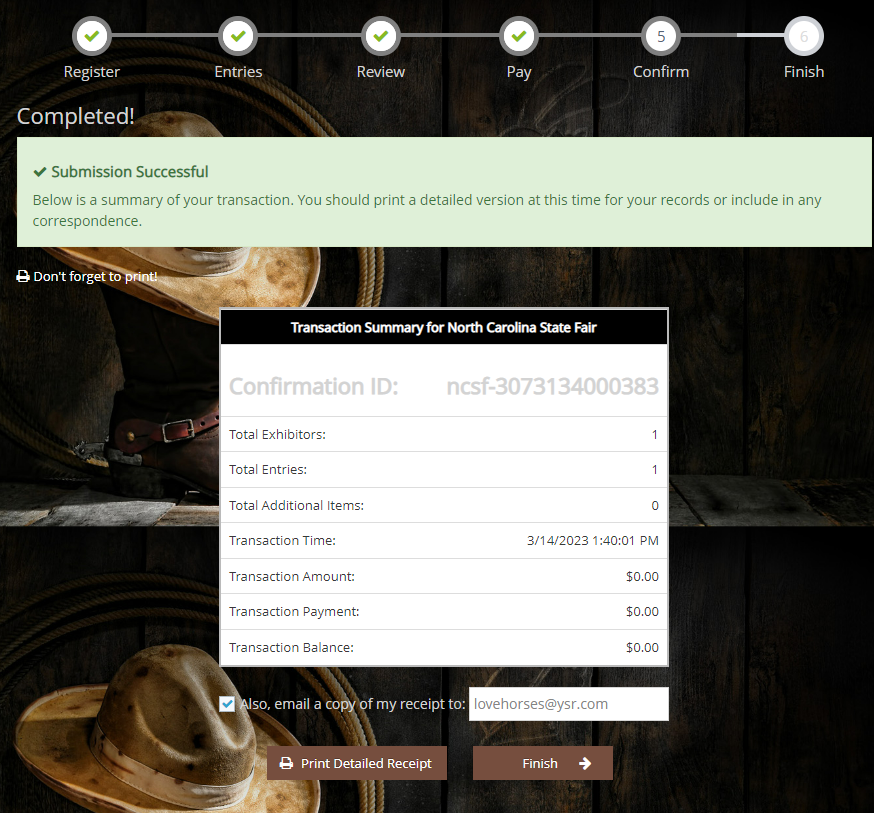 Finish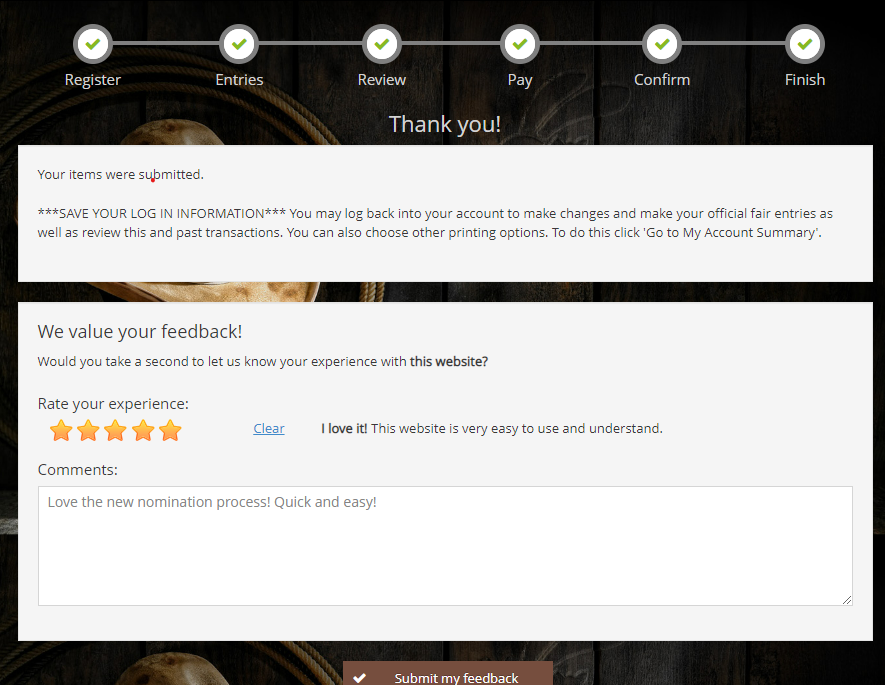 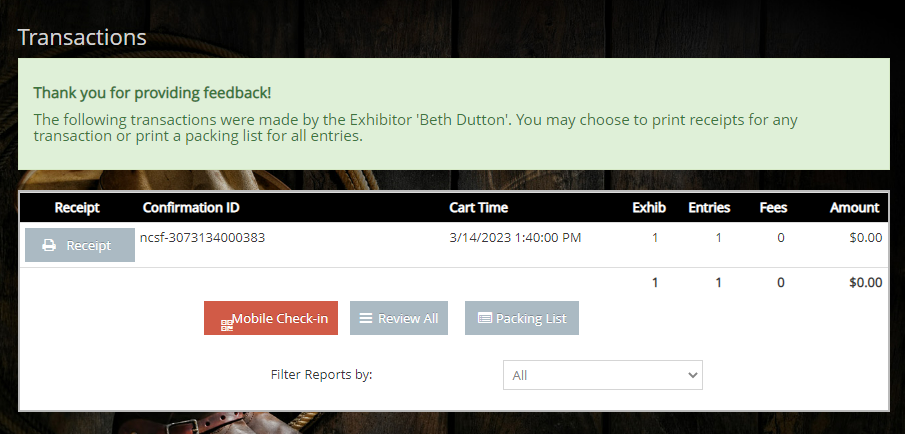 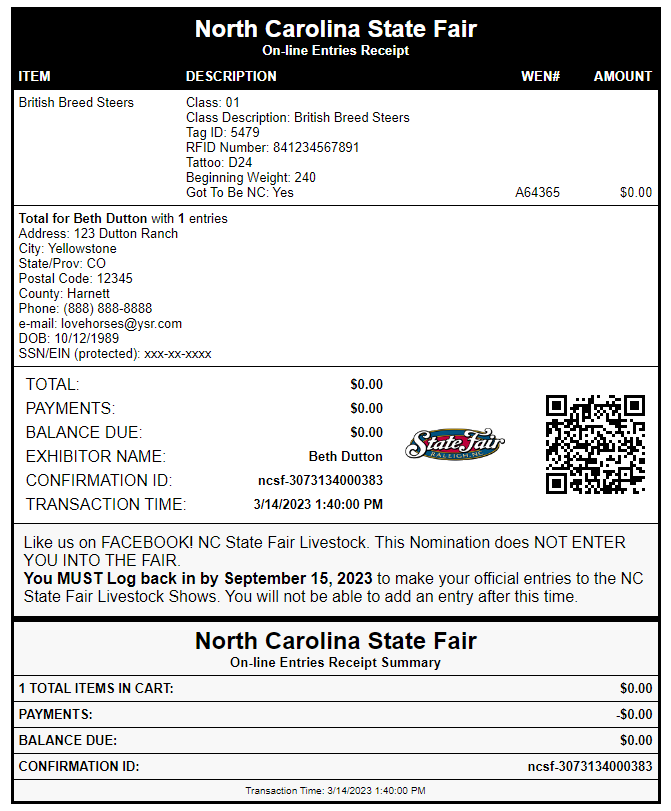 If you need to log back in and upload your photo…..Log In and Click on the  “Hello, (name)” tab; choose Your Past Transactions from dropdown.  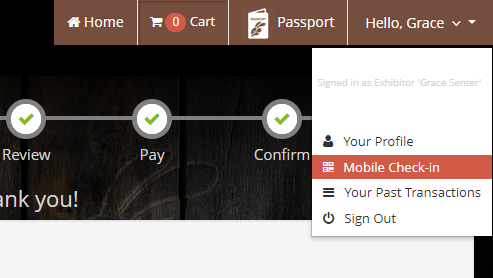 Click Upload Files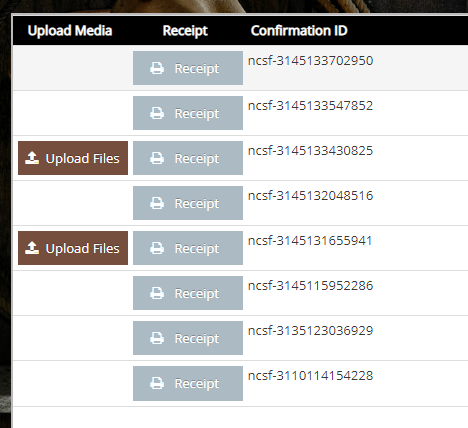 How to Log In as a Passport Account 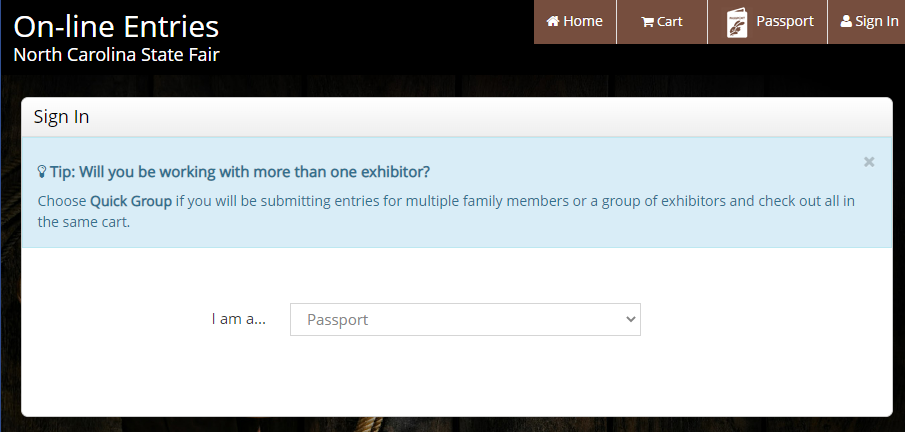 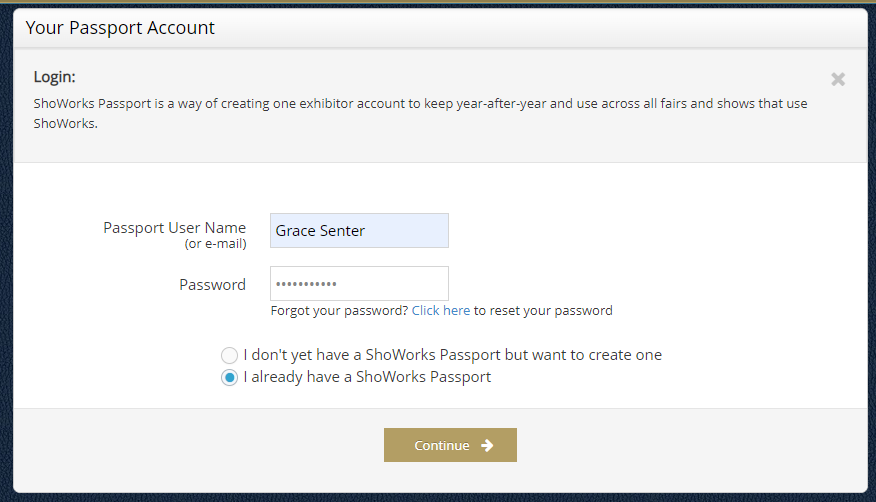 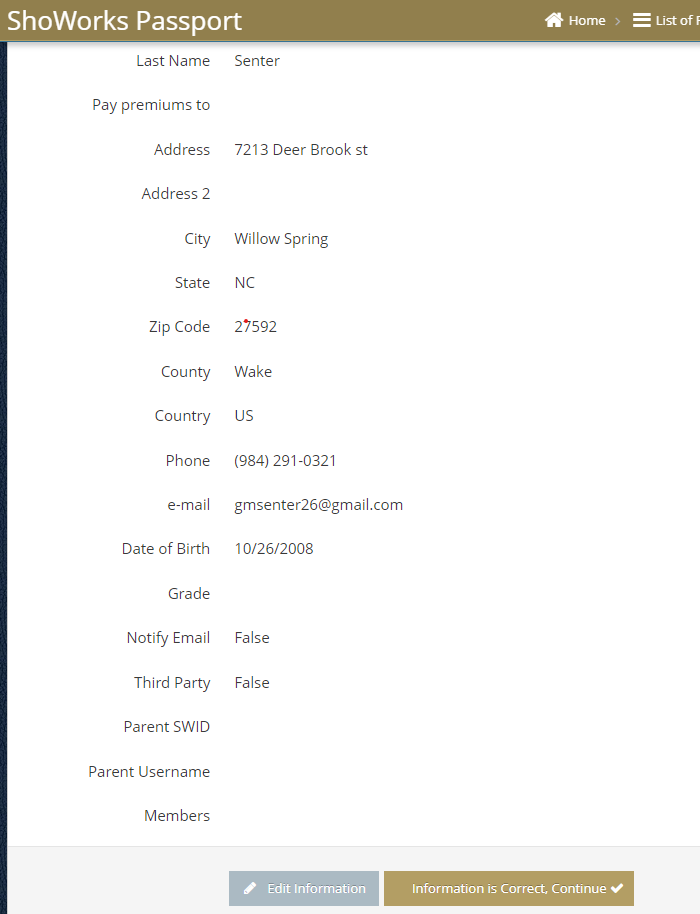 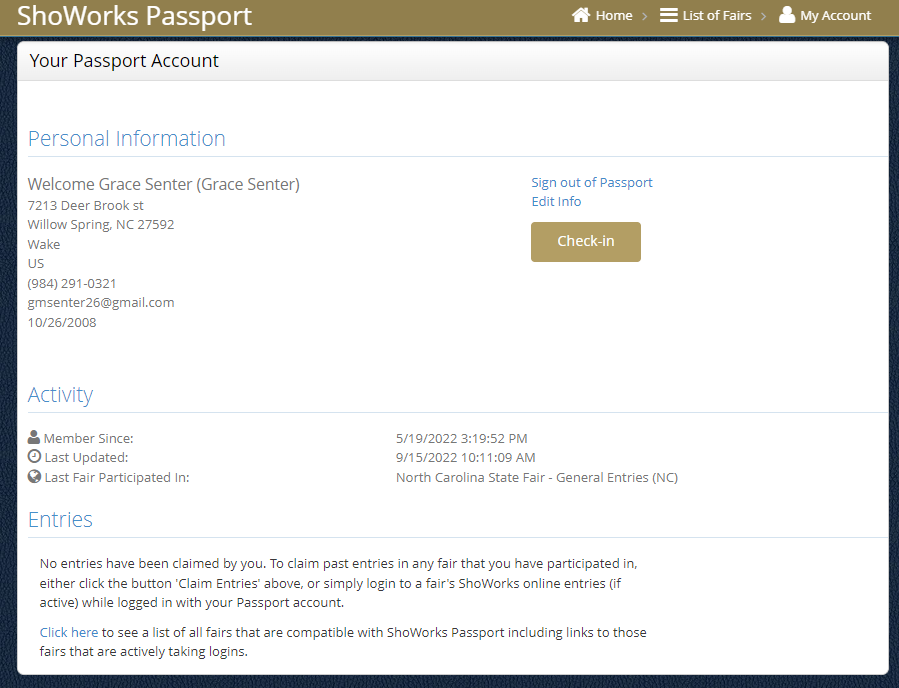 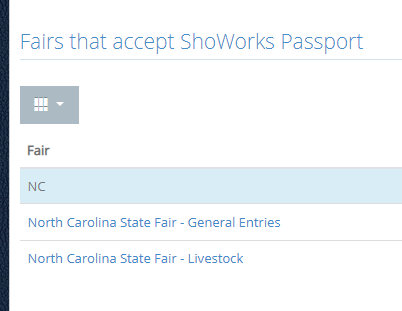 Select the fair you need to enter, and that will take you to the Entry step! 